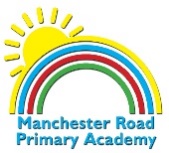 AreaEYFSYear 1 and 2Year 3 and 4Year 5 and 6DanceChoreography


















Performance






Can create simple actions/movements from a range of stimuli including simple pictures, single words, familiar props or pieces of music
Knowledge –ACTION: Travel, (fundamental steeping patterns)SPACE: Show changes in level RELATIONSHIPS: Work individuallyDYNAMICS: Try to show changes in speedCan perform individually and is engaged and motivated.Knowledge –How to move in time to the musicCan create a short series actions/movements from a range of stimuli including pictures, poems, props or pieces of music. 

KnowledgeACTION: Travel, Stillness, GestureSPACE: Show changes in Level, DirectionRELATIONSHIP: Individually and with others: Unison and Mirror



Can perform individually and with others, enjoys dance and is engaged and motivated whilst dancing.

Knowledge – How to improve dance through timing, control.Can create a sustained series actions/movements from a range of stimuli including detailed pictures, poems, props or pieces of musicKnowledgeACTION: Travel, Stillness, Gesture, Jump, turnSPACE: Show changes in Level, Direction, Pathway RELATIONSHIP: Individually and with others: Unison, Mirror and CanonDYNAMICS: Show changes in speed, weight and expression of movement


Have the stamina, suppleness and strength to participate in dance, understanding and applying aspects of safe dance practice.
Knowledge – How to improve dance through timing, control, posture and extensionCan create a sustained series actions/movements from a range of stimuli including detailed pictures, poems, props or pieces of musicKnowledgeACTION: Travel, Stillness, Gesture, Jump, turnSPACE: Show changes in Level, Direction, Pathway and Area RELATIONSHIP: Individually and with others: Unison, Mirror and CanonDYNAMICS: Show changes in speed, weight and expression of movementShows a desire to improve in dance by constantly looking to improve elements of the work.Knowledge – How to improve dance through timing, control, posture, extension and alignment   DanceStrike and FieldBattingHitting off tees. Running between marked points,Knowledge – how to grip a bat and to run after hitting the ball.Pull shot off a tee perched on a stump.Straight drive off tee then from bounce.Calling and running between wickets touching bat over and sliding on final run. Knowledge – batting stance and how to call for a run.Cutting to the off side.Different calls when running. Who calls when running between the wicketsKnowledge – Who calls when running between the wicketsUsing feet to get to pitch of the ball and drive.Turning when running between the wickets.Knowledge – how to transfer hands so as not to turn blind to the fielder.Strike and FieldGround FieldingCatching- ready position, W shape and cushioningTwo handed pick up and overarm throwKnowledge – ready position, how to make a W shapeCatching on the move-Knowledge -getting in line with the ball and taking in line with the nose.One handed swoop, pick up and underarm throw Knowledge- Walking in and being in a position of readiness.Catching high ball.Knowledge - Calling name- taking responsibility.Long barrier and overarm return with backing up Knowledge – where to position self to back up effectively.Using feet to get to pitch of the ball and drive.Turning when running between the wickets.Knowledge – how to transfer hands so as not to turn blind to the fielder.Strike and FieldBowlingBowling after rocking back into action.Knowledge- Grip, sideways stance.Bound and coilKnowledge – which foot to take off from and with foot on or behind the crease line.BowlingKnowledge – bowl from close in to the stumps and follow throughDifferent ways of gripping a ball to make it move in different ways.Knowledge – bowl using different gripsStrike and FieldWicket KeepingStance behind one stump and receive ball from throw without moving backwards. Know – stance and hand positioningRising as ball hits the groundKnowledge- when to rise and how to cushion the impactTaking ball on off or leg sideKnowledge – how to bring hands to stumps to execute a stumping. Taking ball on off or leg side with batsman in front playing air shots. Knowledge-how to step across to leg or off side without stepping backwards top take the ballTaking ball on off or leg sideKnowledge – how to bring hands to stumps to execute a stumping. Taking ball on off or leg side with batsman in front playing air shots. Knowledge-how to step across to leg or off side without stepping backwards top take the ballInvasion GamesSending Send over short distances.Knowledge- which part of foot to use to send over short distancesPass and move; one-twosKnowledge- to move into space to receive from a teammatePass over medium distances and move away from opponentsKnowledge- how to lose an opponentPass first time and for receiver to run onto a pass.Knowledge- when to take a touch before sending and when to send first timeInvasion GamesReceiving Trapping/ receiving the ball.Knowledge – how to take up a position of readiness and make a targetCushioning.Knowledge -Moving in line with the ball and absorbing the impactMove to spaceKnowledge – how to signal when want to receiveMove away from opposition and receive on the half turn.Knowledge – how to receive a ball in different ways and retain possessionInvasion GamesAttackingDodging off both feet.Dribbling taking lots of touches. Stop and turn. Shooting for powerKnowledge – how to send powerfullyDribbling.Change direction on command.Shooting for accuracyKnowledge – how to turn in different waysShielding a ball from an opponent.Knowledge – how to position body between and opponent and the ball to retain possessionUsing extra player e.g. 4 v 3Using deception to trick opponentsKnowledge – how to use width and supportInvasion GamesDefendingClosing space and making interceptionsKnowledge- how to close space and ready selfHow to jockey and slow an attack downKnowledge –how to jockey and not over committingTracking an opponent. Defending as a teamKnowing how to position your body to be aware of where the ball is and where opponents are.Coping with fewer players e.g. 4 v 3Knowledge – positioning of other teammatesNet/WallMoving around courtReady position. Moving sideways to strike.Knowledge- knows to have weight on balls of feet when moving around the courtReady position with rackets Moving forward, backwards, sidewaysKnowledge- knows the importance quickly of getting into the right position to hit the ball backReady position singles. Moves into the net and behind baseline.Knowledge- knows to move back into the centre of the courtReady position singles and doubles. Moves in response to partner.Knowledge- knows how to work alongside a partnerNet/WallRacket ControlGrip with dominant hand. Move ball around forehand and backhand.Knowledge – knows which is dominant hand and to move ball around using forehand and backhandCan keep ball balanced on racket and keep the ball under control. Knowledge- knows what height to strike the ball at.Bounce ball continuously on forehand and backhandKnowledge- to cushion the impact and to develop a soft feel for the ballDifferent grips forehand and backhandKnowledge that forehand and backhand grips alter and that backhand can be two handedNet/WallRange of shotsHit a ball from a tee.Knowledge – to get into a sideways position and strike from a high backliftStrike forehand and backhand from self- feedKnowledge- can strike from own feed on forehand.Can strike from own feed on forehand and backhand and sometimes from a partner’s feed.Knowledge- How to get into the best position to return a ball successfully.Can maintain a rally with a range of strokes including Overarm serve, Volley forehand and backhand.Knowledge- Knows names of different types of shotsNet/WallGame PlayThrow and catch after one bounceKnowledge to track a ball with eyes and to can move laterally in line to receiveOne on one hand tennis passive rallies.Knowledge – to move forwards or backwards depending on the depth of the ballSingles rallies.Knowledge- knows when to attack and when to defendDoubles. Moving into net. Calling name when ball between 2.Knowledge- knows when to execute certain shots.AthleticsSAQStep over and through cones.Simple foot drills in ladders.Knowledge – knows how to cushion impact on kneesMore complex foot drills in ladders.Knowledge that SAQ can bring improvements in coordinationPlyometric jumping.Knowledge- that plyometric training develops powerJumpsAthleticsJumpsLeap, bounce and jump in different waysRun and jump over low hurdlesKnowledge – understands that a run with a jump is from one foot and a stationery jump is from 2 feet.Standing Long Jump (Broad Jump)Run and jump low hurdlesKnowledge - Knows to use arms to drive forwardHigh Jump. Take off foot, scissor leapHurdle keeping same lead leg each time and using arms to sprint between hurdles.Knowledge - Knows which is take off footTriple Jump- same, different, bothHurdle with same leg bringing opposite arm forward to balance lead leg Knowledge – knows various jumping techniques and can articulateAthleticsRunningShort distancesRelay passing baton over short distances.Knowledge- knows to start with one foot in front of the otherLonger sprints- 60m, how to start and dipping at finish.Relay – transfer baton over short distances and dip at finishKnowledge- knows how to start and how to dip at the finishMiddle distance pacing and sprinting – starting a race, good form during the race and dip at finish.Relay- transfer baton on move.Knowledge – to transfer relay batons whilst in motionLonger distances, pacing, running bends.Relay- transfer baton in alternate hands, receiving facing forwards. Run over greater distance Knowledge – different takeover techniquesAthleticsThrowingStanding overarm throw at targetsKnowledge – knows how to get into sideways positionStanding overarm throw for distanceKnowledge – knows importance of non- throwing arm in achieving elevation in trajectoryBound and coil. Throw from short run upKnows why a run up can add momentum to a throwThrow with run up and follow throughKnows how to throw leaving sufficient space to follow throughGymnasticsConditioning and warming upCan follow a warm up and carry out exercises enthusiasticallyKnowledge- Why it is important to warm up the body.Can warm up a partnerKnowledge-Knows a variety of exercises which target different areas of the body.Can warm up a small group of other effectivelyKnowledge- knows suitable body preparation activities and how to lead a groupCan warm up a large groupKnowledge- How to prepare the body for a distinct discipline e.g. flight, weight on hands and articulate why.GymnasticsFloor workCan create sequences linking ideasKnowledge – importance of moving from one move gracefully to anotherCan use a range of gymnastic techniques with control and good techniqueKnowledge – can articulate the technical process involved in executing movementsCan perform more complex sequences with smooth transitionsKnowledge- how work at different levels provides aesthetic variety.Can perform more complex sequences with smooth transitions whilst working with and alongside others.Knowledge – understands different ways of working with others – unison, matching, mirroring etcGymnasticsApparatusCan use the apparatus to perform sequences involving weight on hands, balancing, rolling, flight and travelKnowledge – how to transport apparatus safely and how to use apparatus safelyCan change direction, work at different levels and use the floor space imaginatively.Knowledge – how to work safely alongside others whilst travelling in different directionsCan perform sequences that flow, displaying multiple skills and a range of dynamicsKnowledge –knows how to use various dynamic effects to create aesthetically pleasing movementCan show a wide range of well executed movements using a range of dynamics and with and alongside others.Knowledge – knows how to execute a wide range of the main gymnastic skills.OAAPhysical ActivitySimple map reading and finding cluesKnowledge- how to read a simple map and work as a team to find cluesBasic orienteering and running activities matching symbolsKnowledge- Know ordnance survey symbols and to exert self to achieve goalsDifferent types of orienteering and more complex symbols to matchKnowledge- know how to read a map and use the strengths of the group to bring about the best outcomeOAATeam ChallengesSolving problems by working together.Know how to listen to others and to communicate clearlyActivities when blindfolded and using apparatus.Knowledge- know how to give very clear instructions to keep a partner safeSolving problems involving non-verbal communicationKnowledge- know how to use a variety of non- verbal communicationOAACreative problem solving Solve simple problems by planning, performing and evaluatingKnowledge- how to look internally for ideas and then to other groups if none are forthcomingSolve problems through discussion, doing and evaluatingKnowledge – how to listen to all ideas and plan an activity before undertaking itSolve complex problems through discussion, doing and evaluatingKnowledge – how to solve difficult challenges, how to discuss first and then evaluate at end.